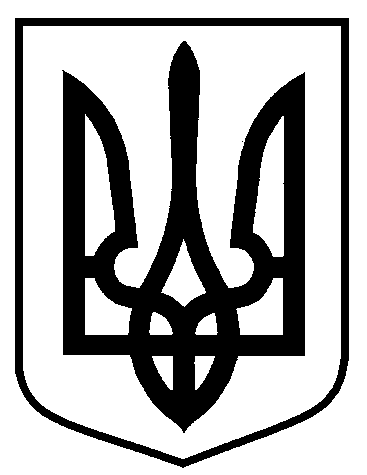 Сумська міська радаВиконавчий комітетРІШЕННЯ від 09.10.2018  № 551На підставі поданих заяв та документів, відповідно до Порядку присвоєння та зміни поштових адрес об’єктам нерухомого майна в місті Суми, затвердженого рішенням Сумської міської ради від 24.09.2014 № 3554-МР, керуючись частиною першою статті 52 Закону України «Про місцеве самоврядування в Україні», виконавчий комітет Сумської міської ради ВИРІШИВ:Відмовити у зміні поштових адрес об’єктам нерухомого майна в місті Суми згідно з додатком, у зв’язку з невідповідністю пункту 3.10 Порядку присвоєння та зміни поштових адрес об’єктам нерухомого майна в місті Суми, затвердженого рішенням Сумської міської ради від 24.09.2014 № 3554-МР, та абзацу 17 додатку Б ДБН В.2.2-15-2005 «Житлові будинки. Основні положення».В.о. міського головиз виконавчої роботи                                                                      В.В. ВойтенкоКривцов 700-103Розіслати: Кривцов А.В., заявникамПро відмову у зміні поштових адрес об’єктам нерухомого майна в місті Суми